ПРЕДИСЛОВИЕМеждународный союз электросвязи (МСЭ) является специализированным учреждением Организации Объединенных Наций в области электросвязи и информационно-коммуникационных технологий (ИКТ). Сектор стандартизации электросвязи МСЭ (МСЭ-Т) – постоянный орган МСЭ. МСЭ-Т отвечает за изучение технических, эксплуатационных и тарифных вопросов и за выпуск Рекомендаций по ним с целью стандартизации электросвязи на всемирной основе.На Всемирной ассамблее по стандартизации электросвязи (ВАСЭ), которая проводится каждые четыре года, определяются темы для изучения исследовательскими комиссиями МСЭ-Т, которые, в свою очередь, вырабатывают Рекомендации по этим темам. Утверждение рекомендаций МСЭ-Т осуществляется в соответствии с процедурой, изложенной в Резолюции 1 ВАСЭ.В некоторых областях информационных технологий, которые входят в компетенцию МСЭ-Т, необходимые стандарты разрабатываются на основе сотрудничества с ИСО и МЭК.  ITU  2016Все права сохранены. Ни одна из частей данной публикации не может быть воспроизведена с помощью каких бы то ни было средств без предварительного письменного разрешения МСЭ.РЕЗОЛЮЦИя 7  (Пересм. Хаммамет, 2016 г.) Сотрудничество с Международной организацией по стандартизации и Международной электротехнической комиссией(Малага-Торремолинос, 1984 г.; Хельсинки, 1993 г.; Женева, 1996 г.; Монреаль, 2000 г.; 
Флорианополис, 2004 г.; Йоханнесбург, 2008 г.; Дубай, 2012 г., Хаммамет, 2016 г.)Всемирная ассамблея по стандартизации электросвязи (Хаммамет, 2016 г.),учитываяа)	цели Союза, установленные в Статье 1 Устава МСЭ в отношении гармонизации средств электросвязи;b)	обязанности Сектора стандартизации электросвязи МСЭ (МСЭ-Т), изложенные в Главе III Устава;c)	заинтересованность Международной организации по стандартизации (ИСО) и Международной электротехнической комиссии (МЭК) в определенных аспектах электросвязи;d)	общую заинтересованность ИСО и МЭК, с одной стороны, и МСЭ-Т – с другой, в разработке стандартов в области технологий электросвязи и информационных технологий, которые полностью учитывают потребности всех заинтересованных сторон, включая производителей, пользователей и тех, кто несет ответственность за системы связи;e)	необходимость во взаимных соглашениях в других областях деятельности по стандартизации, представляющих общий интерес, в плане сотрудничества в области безопасности электросвязи между 17-й Исследовательской комиссией МСЭ-Т и ее партнерами в ИСО и МЭК;f)	актуальность программы МСЭ в области соответствия и функциональной совместимости (С&I) и ее четырех основных направлений работы, а также Плана действий для Программы С&I, рассмотренной Советом на его сессии 2014 года,отмечая,а)	что методы работы и сроки разработки стандартов у рассматриваемых организаций неодинаковы;b)	возрастающую финансовую нагрузку на экспертов, которые принимают участие в разработке стандартов в этих трех организациях;c)	координационное собрание трех организаций, организованное их высшим руководством;d)	достигнутые на базе существующих процедур успехи по согласованию технических Рекомендаций с ИСО, МЭК и 1-м Объединенным техническим комитетом (ОТК1) ИСО/МЭК в областях, представляющих взаимный интерес, благодаря духу сотрудничества;e)	установившиеся принципы сотрудничества по информационным технологиям с ИСО и МЭК и в частности с ОТК1 ИСО/МЭК, как указано в Рекомендации МСЭ-Т А.23 и в Директивах ОТК1 ИСО/МЭК;f)	что координация может потребоваться и в других областях деятельности по стандартизации, предусматривающих совместные усилия;g)	возрастающую стоимость разработки международных стандартов и Рекомендаций;h)	роль Общей патентной политики МСЭ-R/МСЭ-Т/ИСО/МЭК в продвижении общих подходов МСЭ-Т, ИСО и МЭК в некоторых вопросах прав интеллектуальной собственности, касающихся стандартов;i)	значение определения и установления приоритетов для сотрудничества между МСЭ-Т, ИСО и МЭК,решает1	и впредь предлагать ИСО и МЭК, с одной стороны, и МСЭ-Т – с другой, изучать исследовательские программы друг друга на ранних этапах проведения исследований и рассматривать их в дальнейшем, чтобы учитывать происходящие изменения, с целью определения тем, по которым желательно осуществлять координацию и которые создавали бы преимущества для организаций, и информировать Директора Бюро стандартизации электросвязи (БСЭ);2	просить Директора БСЭ после консультации с руководящим составом соответствующих исследовательских комиссий давать ответ ИСО и МЭК и предоставлять дополнительную информацию, запрашиваемую ими, по мере ее поступления;3	предложить Директору БСЭ, по просьбе Государств-Членов, рассмотреть соглашение между ИСО/МЭК и МСЭ-Т с целью изучения вариантов получения доступа к общим текстам и их опубликования, в том числе возможного единообразного подхода;4	просить Директора БСЭ изучать и уточнять программу сотрудничества и приоритет вопросов для исследования в МСЭ-Т, ИСО и МЭК и регулярно освещать эту информацию на веб-сайте МСЭ-Т;5	просить Директора БСЭ, исследовательские комиссии и Консультативную группу по стандартизации электросвязи рассматривать и предлагать дополнительные меры по совершенствованию процедур сотрудничества между МСЭ-Т и ИСО и МЭК;6	что необходимые контакты с ИСО и/или МЭК должны осуществляться на соответствующих уровнях, методы координации должны взаимно согласовываться, а координационные собрания проводиться регулярно:•	для работы в случаях, когда требуется совместно подготовить текст и поддерживать его в согласованном состоянии, применяются процедуры в соответствии с Рекомендацией 
МСЭ-Т А.23 и содержащимся в ней руководством по сотрудничеству;•	для иной деятельности, где требуется координация между МСЭ-Т и ИСО и МЭК (например, в отношении любых взаимных соглашений, таких как меморандум о взаимопонимании по стандартизации в области электронного бизнеса), устанавливаются четкие методы координации и осуществляются регулярные контакты для целей координации;7	просить председателей исследовательских комиссий учитывать соответствующие программы работы и ход работ в ИСО, МЭК и ОТК1 ИСО/МЭК; кроме того, по возможности широко и надлежащим образом сотрудничать с этими организациями, с тем чтобы:•	обеспечить сохранение согласованности совместно подготовленных технических требований;•	сотрудничать при разработке других технических требований в областях, представляющих общий интерес;8	что по соображениям экономии все необходимые для осуществления сотрудничества собрания должны по мере возможности проводиться одновременно с другими соответствующими собраниями;9	что в отчете о такой координации должно указываться состояние согласованности и совместимости проектов текстов по вопросам, представляющим общий интерес, в частности должны определяться все темы, разработку которых может вести какая-либо одна организация, и случаи, когда перекрестные ссылки были бы полезны для пользователей опубликованных международных стандартов и Рекомендаций;10	предложить администрациям вносить значительный вклад в осуществление координации между МСЭ-Т, с одной стороны, и ИСО и МЭК – с другой, обеспечивая надлежащую координацию деятельности, связанной с этими тремя организациями на национальном уровне.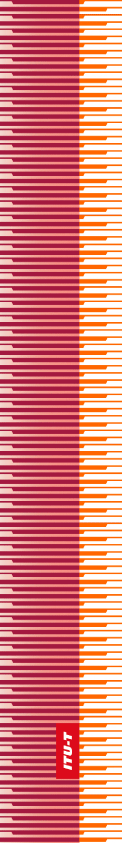 Международный союз электросвязиМеждународный союз электросвязиМеждународный союз электросвязиМСЭ-ТСЕКТОР СТАНДАРТИЗАЦИИ
ЭЛЕКТРОСВЯЗИ МСЭСЕКТОР СТАНДАРТИЗАЦИИ
ЭЛЕКТРОСВЯЗИ МСЭВСЕМИРНАЯ АССАМБЛЕЯ ПО СТАНДАРТИЗАЦИИ ЭЛЕКТРОСВЯЗИ 
Хаммамет, 25 октября – 3 ноября 2016 годаВСЕМИРНАЯ АССАМБЛЕЯ ПО СТАНДАРТИЗАЦИИ ЭЛЕКТРОСВЯЗИ 
Хаммамет, 25 октября – 3 ноября 2016 годаВСЕМИРНАЯ АССАМБЛЕЯ ПО СТАНДАРТИЗАЦИИ ЭЛЕКТРОСВЯЗИ 
Хаммамет, 25 октября – 3 ноября 2016 годаВСЕМИРНАЯ АССАМБЛЕЯ ПО СТАНДАРТИЗАЦИИ ЭЛЕКТРОСВЯЗИ 
Хаммамет, 25 октября – 3 ноября 2016 годаРезолюция 7 – Сотрудничество с Международной организацией по стандартизации и Международной электротехнической комиссиейРезолюция 7 – Сотрудничество с Международной организацией по стандартизации и Международной электротехнической комиссиейРезолюция 7 – Сотрудничество с Международной организацией по стандартизации и Международной электротехнической комиссиейРезолюция 7 – Сотрудничество с Международной организацией по стандартизации и Международной электротехнической комиссией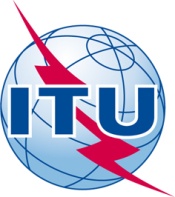 